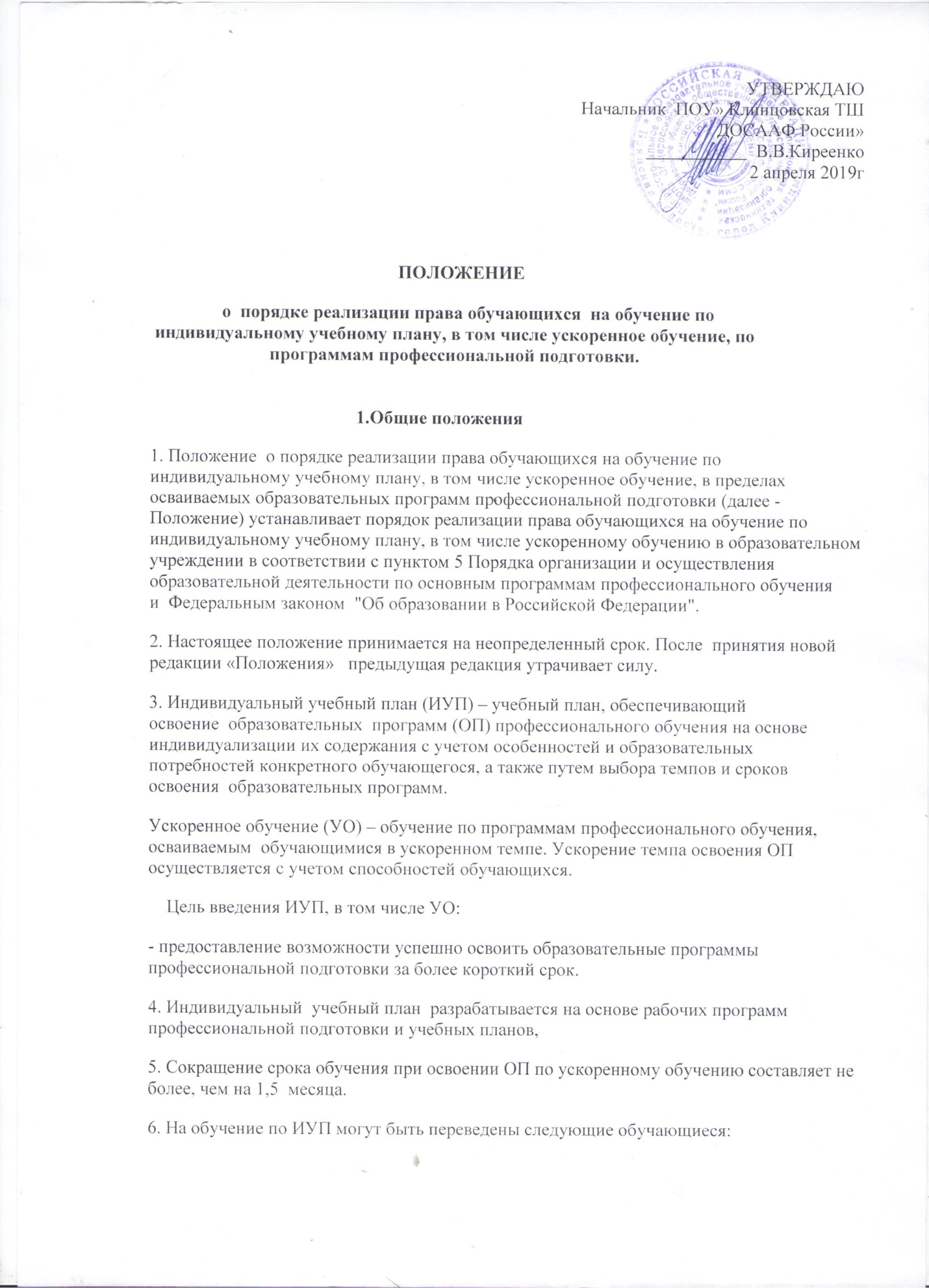 - обучающиеся, ранее отчисленные из образовательного учреждения  для продолжения обучения;-   обучающиеся, в образовательном учреждении;- обучающиеся, переводимые на индивидуальный учебный план по другим уважительным причинам.7. На УО могут быть переведены следующие обучающиеся:- обучающиеся, ранее  обучавшиеся в другой образовательной организации, и закончившие (или не закончившие) обучение по родственной профессии, и имеющие потенциал для ускоренного обучения.          2. Порядок перевода обучающегося  на обучение по индивидуальному учебному плану, в том числе по программам ускоренного обучения1. Перевод обучающегося на обучение по ИУП, в том числе по УО осуществляется по личному заявлению обучающегося и (или)  заявлению  родителей (законных представителей) несовершеннолетнего обучающегося.  2. Перевод в число  обучающихся образовательного учреждения для обучения по индивидуальному учебному плану, в том числе на ускоренное обучение, производится приказом начальника ,в котором отражается период обучения.3. Основаниями для отказа в переводе  обучающихся  на ИУП или УО могут быть следующие причины:- низкие показатели текущей успеваемости  обучающегося;- низкие показатели промежуточной аттестации  обучающегося.                 3. Порядок организации учебного процесса по индивидуальному             учебному плану, в том числе по программам ускоренного обучения1. Занятия проводятся преподавателем по разработанным рабочим программам и индивидуальному тематическому плану в соответствии с расписанием и ИУП. Контроль за освоением обучающимся образовательной программы по ИУП, в том числе по УО осуществляет преподаватель  .2. При обучении по индивидуальному учебному плану, в том числе по программе ускоренного обучения, ведётся журнал учебных занятий. При организации учебного процесса основной формой освоения ОП является самостоятельная работа. Одновременно обучающемуся предоставляются индивидуальные консультации с записью в журнале учета занятий.3.Обучающийся  имеет право посещать теоретические занятия. Практические и лабораторные работы обучающийся должен отработать в полном объеме.4. По окончании освоения предметов образовательной программы обучающийся  проходит промежуточную аттестацию в форме, предусмотренной индивидуальным учебным планом .5. Обучающийся, успешно усвоивший  в полном объеме  образовательную программу, допускается к итоговой аттестации.6. Обучающемуся, успешно прошедшему итоговую аттестацию, выдается документ об обучении – свидетельство установленного образца.7. В случае невыполнения, неполного освоения образовательной  программы, неудовлетворительных результатов промежуточной аттестации, обучающийся по приказу начальника продолжает обучение в группе на полном сроке обучения.                        4. Обязанность и ответственность обучающегося1. Обучающийся обязан чётко следовать индивидуальному учебному плану, отчитываться о выполнении ИУП перед преподавателем.2. Обучающийся обязан пройти в полном объеме промежуточную аттестацию в сроки, установленные ИУП.3. Обучающийся обязан в полном объеме освоить основную программу профессионального обучения.                  5. Права обучающегося, переведенного на индивидуальный                            учебный план, в том числе на ускоренное обучение1. Обучающийся  имеет право:- посещать  учебные занятия согласно расписанию и ИУП;- заниматься самоподготовкой по индивидуальному графику;- использовать учебно-методическую литературу и технические средства обучения, находящиеся в учебных кабинетах  образовательного учреждения;- получать индивидуальные консультации преподавателя.                   6. Управление и руководство деятельностью учреждения при обучении    по индивидуальному учебному плану, в том числе по программам ускоренного обучения.1. Управление деятельностью участников образовательного процесса при осуществлении  обучения  по индивидуальному учебному плану, в том числе ускоренного курса обучения, ведется в соответствии с законодательством Российской Федерации, Уставом   организации, данным Положением об ускоренном обучении, трудовыми договорами и должностными обязанностями преподавателей и  руководителей образовательной организации.2. Начальник образовательной организации  планирует, организует и контролирует образовательный процесс  в ходе ускоренного прохождения образовательных программ; отвечает за качество и эффективность работы с обучающимися и педагогическим коллективом, осуществляющим обучение по индивидуальному учебному плану, в том числе ускоренному курсу.